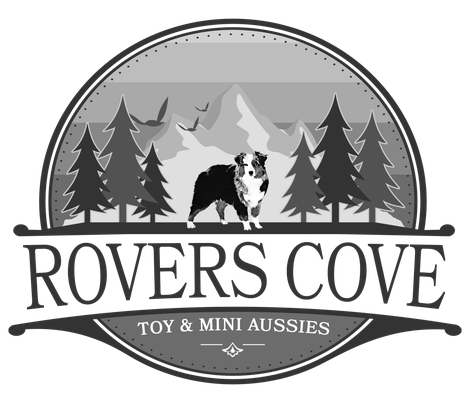 Puppy Application Form for Rovers Cove Toy & Mini Aussies, LLCWhich dog are you enquiring about?We want to get to know you. Tell us about yourself.Tell us about your family.How many people are in your family or household?Are you looking for a puppy or an adult dog?Who will be the dog’s primary caretaker?Where do you live? Describe the location and its surroundings.What kind of home is it? (House, apartment, condo, town house, farmhouse, etc.)  Describe your yard (if any).Describe pet oriented public spaces in your surrounding area (dog parks, walking or hiking trails, etc).Are you familiar with where local training classes are available, and do you plan to take your puppy to one?Do you have children? How many? How old?Do you currently have other pets? Please describe them.Tell us about your pet history. (Pets you’ve had previously during your life.)Do you have any previous experience with Aussies or other herding breeds? If so, please describe.Do you or your family have any health concerns?What kind of work do you do?How many hours a day will the dog spend home alone?What circumstances could force you to give up a dog?Do you understand that if, for any reason, you cannot keep a dog you received from us, that you must return it to us immediately?Why are you interested in a Toy or Mini Aussie?Please describe the dog you are looking for (coat color, eye color, gender, temperament, etc.).Did you know that many Aussie pups are reserved before they are born?Are you aware that Aussies cannot be left alone in an apartment all day?Please list your contact info as it will appear on the puppy’s paperwork.                                                 (Name, Address, Home Phone, Cell Phone, Email)Are you aware that high quality Toy and Mini Aussies range from $1500 - $3500  ?Are you aware that we require a $500 nonrefundable deposit to reserve a current puppy or join the waitlist for a future puppy?Did you know that your nonrefundable deposit can always be transferred to another available puppy if you change your mind?Is everyone in your family ready to move forward with the purchase of this puppy?